
Tekmovanje Pfiffikus poteka na dveh ravneh (osnovni in višji). Učitelji sami izberejo stopnjo glede na skupino, glede na znanje in leto učenja. 
Na vsaki stopnji je potrebno prebrati OBE knjižici.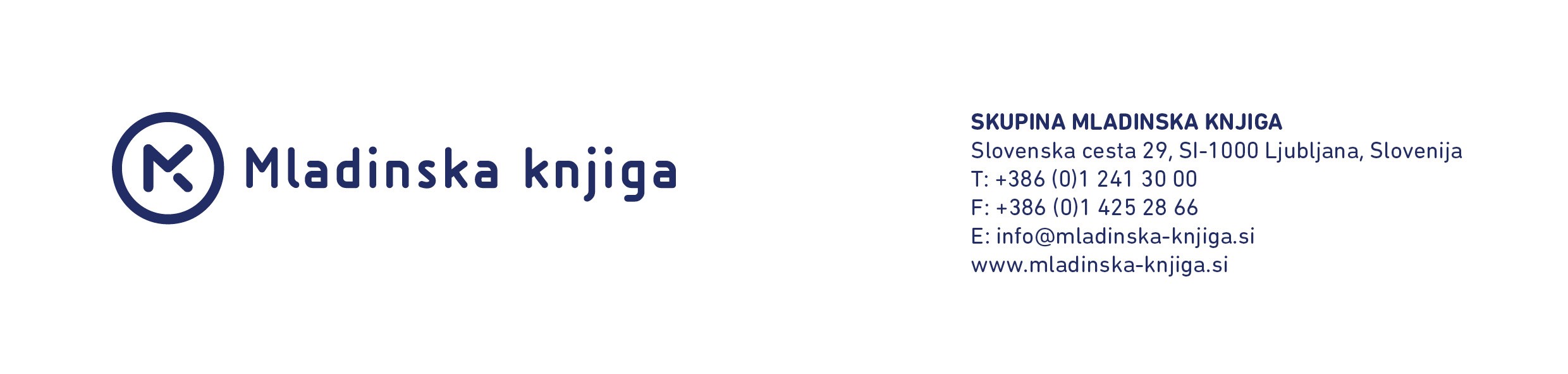                                                                                                                                                                                   september 2023
Vse cene vključujejo DDV in veljajo za trenutno zalogo. Knjige so na voljo tudi v knjigarnah Mladinske knjige.
 Ime in priimek:…………………………………………………………………………………………………….............................................................. Ime šole: ………… ………………………………………………………………………………............................................................................ Naslov šole:……………………………………………………………………………………………....................................................................... E-naslov:............................................................................................................................................................................... Datum: ................................................................	Podpis:	……………............................................................................NAROČANJE: narocila.oxford@mladinska-knjiga.si, 01 588 7525
INFORMACIJE O TEKMOVANJU: mojca.mikuz@mladinska-knjiga.si , 01 588 7514, 031 395 172
S podpisom dovoljujem, da Mladinska knjiga Založba d.d. in Mladinska knjiga Trgovina d.o.o. z namenom izpolnjevanja ali uveljavljanja pravic iz pogodbenega razmerja in neposrednega trženja vzpostavijo, vzdržujejo in upravljajo z mojimi osebnimi podatki za neomejeno časovno obdobje, ter posredujejo te podatke za te namene druga drugi. Vse navedene družbe zagotavljajo varstvo osebnih podatkov po Zakonu o varstvu osebnih podatkov (Uradni list RS št. 86/2004). Kadarkoli lahko pisno ali po telefonu zahtevate, da v 15 dneh trajno ali začasno prenehamo uporabljati vaše osebne podatke za namen neposrednega trženja, ter vas o tem v nadaljnjih 5 dneh obvestimo na naše stroške. Družba je vpisana v register pri Okrožnem sodišču v Ljubljani pod številko 1/02640/00, osnovni kapital znaša 4.059.443,16 EUR. Predsednica uprave je Simona Mele.         PFIFFIKUS 2023/2024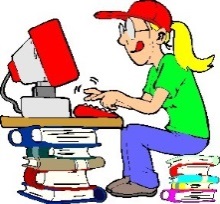            BRALNO e-TEKMOVANJE CENTRA OXFORD              NAROČILNICA
  RAVENNASLOVEANCENA €ŠT. IZVODOVOSNOVNA RAVEN A1/A2
(prvo in drugo leto učenja 
v srednji šoli)Du findest mich nicht! A1, Hueber 
97831920858027,80OSNOVNA RAVEN A1/A2
(prvo in drugo leto učenja 
v srednji šoli)Du findest mich nicht! A1, PDF koda 97831921858096,20OSNOVNA RAVEN A1/A2
(prvo in drugo leto učenja 
v srednji šoli)Geheimnis im Schwarzwald A2, ELI 978885363964611,90VIŠJA RAVEN A2/B1
(tretje in četrto leto učenja
v srednji šoli)Eine Nacht in Berlin A2, Hueber97831950858097,80VIŠJA RAVEN A2/B1
(tretje in četrto leto učenja
v srednji šoli)Eine Nacht in Berlin A2 PDF, koda PDF97831951858066,70VIŠJA RAVEN A2/B1
(tretje in četrto leto učenja
v srednji šoli)Ein Kuss für Theseus A2, Hueber97831903858057,20VIŠJA RAVEN A2/B1
(tretje in četrto leto učenja
v srednji šoli)Ein Kuss für Theseus A2, PDF, koda PDF97831905858096,70